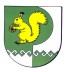 от 05  ноября 2020 г. № 444О внесении изменений в постановление Администрации Моркинского муниципального района от 31 августа 2010 года № 593 «О Порядке проведения антикоррупционной экспертизы нормативных правовых актов и проектов нормативных правовых актов администрации муниципального образования «Моркинский муниципальный район»Руководствуясь Уставом Моркинского муниципального района Республики Марий Эл, Администрация Моркинского муниципального района постановляет:	1. Внести в постановление Администрации Моркинского муниципального района от 31 августа 2010 года №593 «О Порядке проведения антикоррупционной экспертизы нормативных правовых актов и проектов нормативных правовых актов администрации муниципального образования «Моркинский муниципальный район» следующие изменения:1.1. в наименовании и пунктах 1 и 2 постановления слова «администрации муниципального образования «Моркинский муниципальный район» заменить словами «Администрации Моркинского муниципального района».1.2. в Порядке проведения антикоррупционной экспертизы нормативных правовых актов и проектов нормативных правовых актов администрации муниципального образования «Моркинский муниципальный район»:1.2.1. в названии, преамбуле, пункте 3, подпунктах «а» и «б» пункта 4, пунктах 6, 7, 9, 13 слова «администрации муниципального образования «Моркинский муниципальный район» заменить словами «Администрации Моркинского муниципального района»;1.2.2. в пункте 8 слова «в администрацию муниципального образования «Моркинский муниципальный район» заменить словами «в Администрацию Моркинского муниципального района»;1.2.3. в пункте 8 слова «решение главы администрации муниципального образования «Моркинский муниципальный район» заменить словами «решение главы  Администрации Моркинского муниципального района»;1.2.4. в пункте 14 слова «главой администрации муниципального образования «Моркинский муниципальный район» заменить словами «главой Администрации Моркинского муниципального района».	2. Разместить настоящее постановление на официальном интернет-портале Республики Марий Эл. 	3. Контроль за исполнением настоящего постановления возложить на заместителя главы Администрации Моркинского муниципального района И.Ф.Королеву.              Глава АдминистрацииМоркинского муниципального района                                      А.Н. Голубков                                        МОРКО МУНИЦИПАЛЬНЫЙ РАЙОН  АДМИНИСТРАЦИЙПУНЧАЛАДМИНИСТРАЦИЯМОРКИНСКОГО МУНИЦИПАЛЬНОГО  РАЙОНАПОСТАНОВЛЕНИЕ